Teodoro Aliaga Alcarraz – Hans-Beimler-Str. 34 – 04159 Leipzig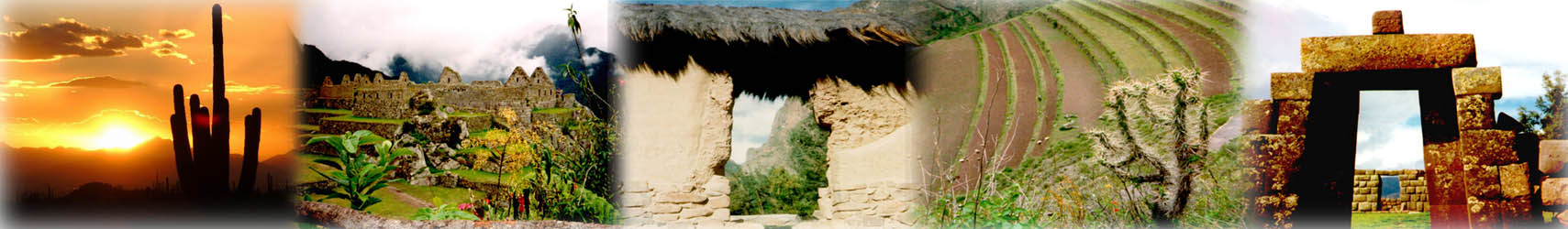 Tel. 0179 6758779 – Fax 0341 9119902BestellscheinBitte schicken Sie mir diesen Bestellschein auf dem Postweg oder per Fax zu. Eine Rechnung liegt der Lieferung bei. Porto und Verpackung für eine CD betragen 2 €, bei Bestellung mehrerer Titel max. 4 €.Persönliche DatenVor- und Zuname:	           Straße + Hausnummer:	     PLZ  + Ort	           E-Mail (für Rückfragen):	     Telefon (für Rückfragen):	           Unterschrift: 	_________________________CoverTitelAnzahlEinzelpreisGesamtpreisCD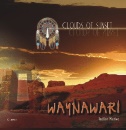 Clouds of Sunset8,00 €0,00 €CD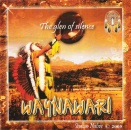 The Glen of Silence8,00 €0,00 €CD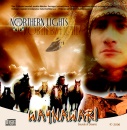 Northern Lights9,00 €0,00 €CD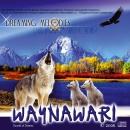 Dreaming Melodies9,00 €0,00 €CD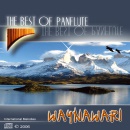 The Best of Panflute10,00 €0,00 €CD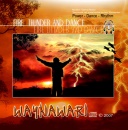 Fire Thunder and Dance10,00 €0,00 €DVD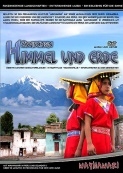 Zwischen Himmel und Erde14,00 €0,00 €GesamtbetragGesamtbetragGesamtbetragGesamtbetragGesamtbetrag0,00 €